28.5.2015 לכבוד איתי מרדיקס, מרדיקס ייעוץ פיננסי ומשכנתאות בע"מ.הנדון: מכתב תודהאני מבקש לציין לטובה את הטיפול המסור והעבודה המקצועית של איתי מרדיקס, מרדיקס ייעוץ פיננסי ומשכנתאות בע"מ, בעניין המשכנתא שלי. מדובר בתהליך מורכב ורגיש עבור כל אחד אבל בגלל המקצועיות של איתי והטיפול האישי, התחושה הייתה שאנחנו בידיים טובות.יש לציין שחלק ניכר מההליך בוצע בשלט רחוק בניהולו המקצועי של איתי בשל היותי בחו"ל לתקופות ממשוכות עקב שליחות.בשורה תחתונה, איתי הצליח בזכות קישוריו, הבנת השוק וניתוח נכון להביא תוצאות מרשימות.בהחלט ממליץ על איתי – גם בן אדם וגם איש מקצוע.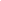                                                                                                   בברכה,                                                               י. גורן